保良局王賜豪(田心谷)小學電子學習應用獎勵計劃（2014 / 15）圓周的計算六年級數學科周恩樂主任技術簡介技術使用平板電腦 – iPad 互動應用程式Nearpod  (  http://www.nearpod.com/  )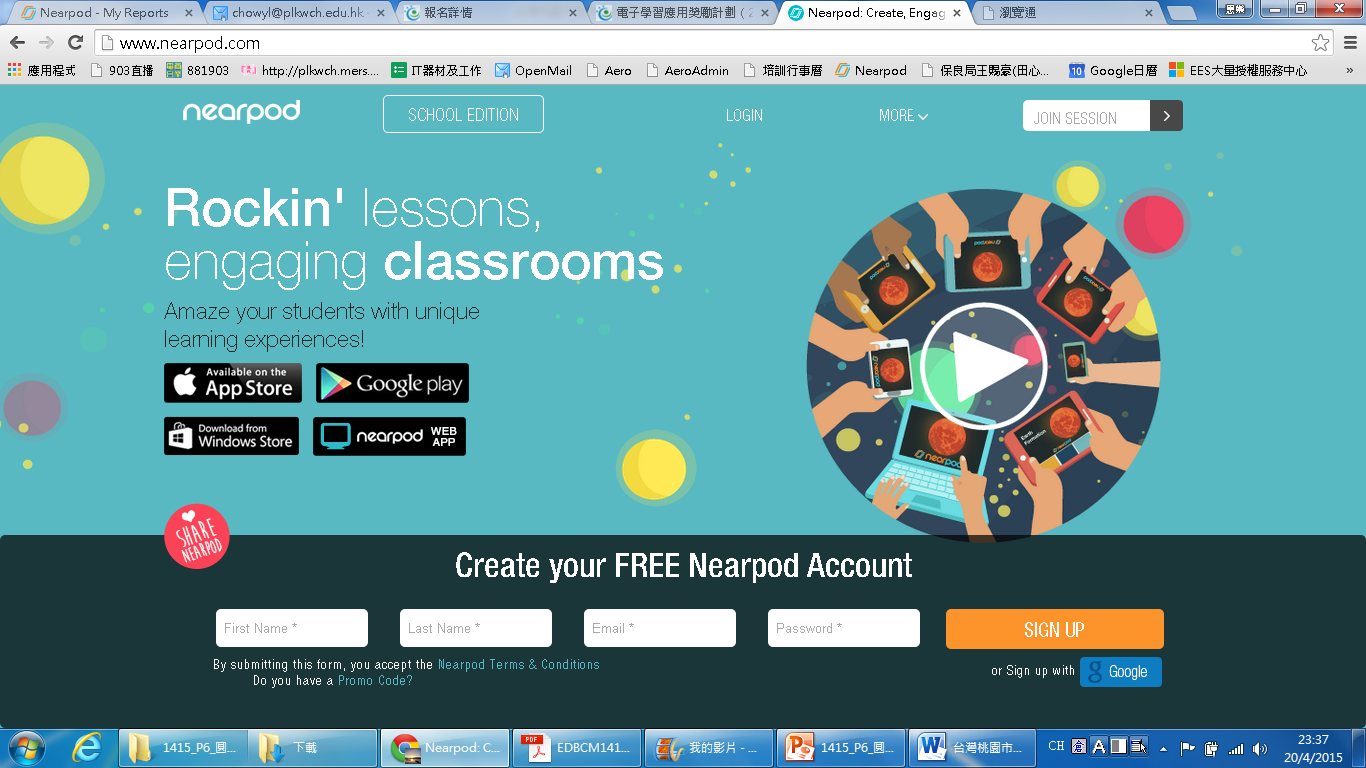 教師版面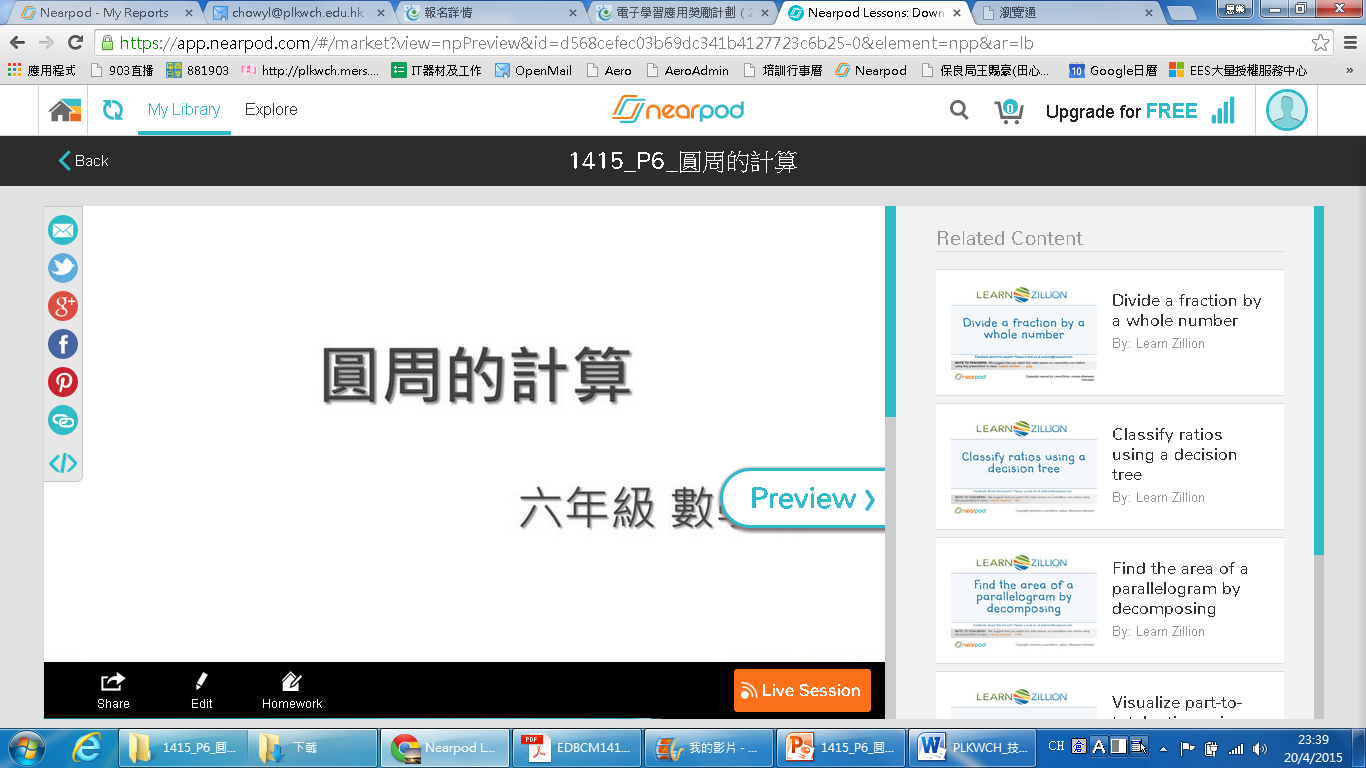 學生輸入PIN便可以使用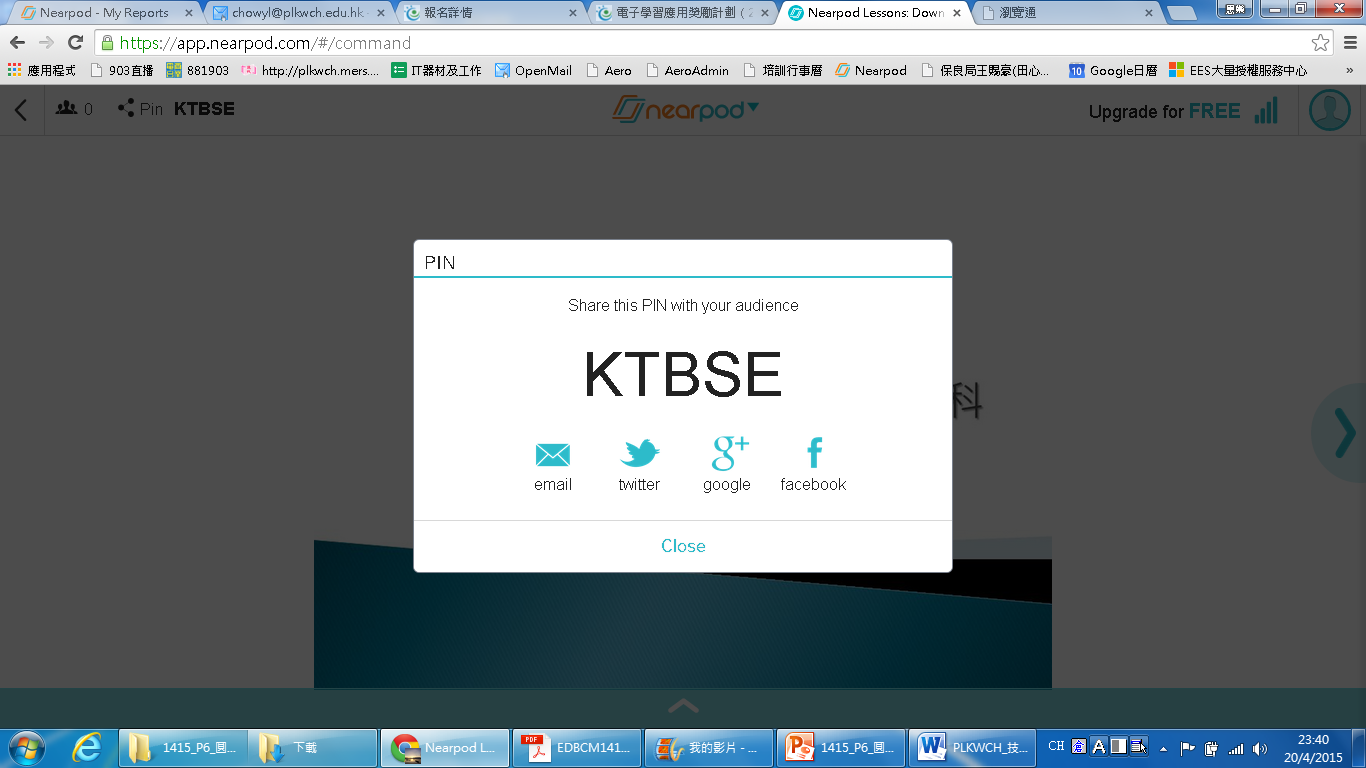 